September 5, 2021Pastor Joseph Britain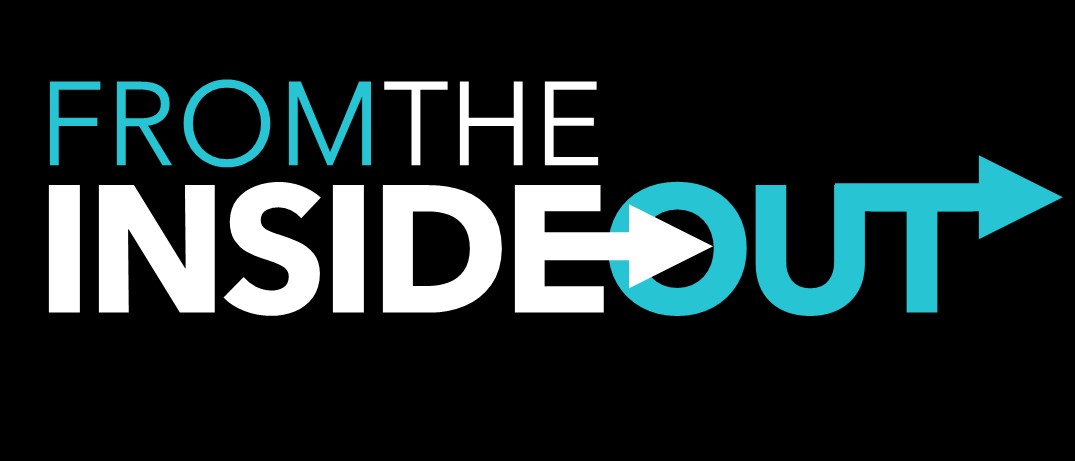 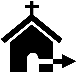 You’re __________ for thisThis means that anyone who belongs to Christ has become a new person. The old life is gone; a new life has begun! And all of this is a gift from God, who brought us back to himself through Christ. And God has given us this task of reconciling people to Him. For God was in Christ, reconciling the world to Himself, no longer counting people’s sins against them. And He gave us this wonderful message of reconciliation. So we are Christ’s ambassadors; God is making His appeal through us.  We speak for Christ when we plead, “Come back to God!” For God made Christ, who never sinned, to become sin, so that we could become God’s righteousness in Christ. (2Cor 5:17-21)The _______________ approachTherefore let all the house of Israel know for certain that God has made Him both Lord and Christ - this Jesus whom you crucified (Acts 2:36)The ________________________ approachMen of Athens, I see that you are very religious in all respects. For while I was passing through and examining the objects of your worship, I also found an altar with this inscription, ‘TO AN UNKNOWN GOD.’ Therefore, what you worship in ignorance, this I proclaim to you.” (Acts 17:22b-23)The _______________________ approachHe then answered, “Whether He is a sinner, I do not know; one thing I do know, that though I was blind, now I see.” (John 9:25)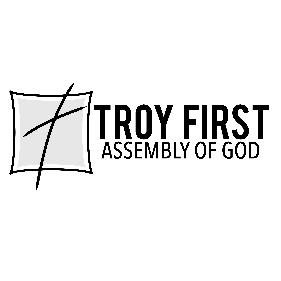 All scripture is from the New American Standard Version unless otherwise notedSeptember 5, 2021Pastor Joseph BritainYou’re __________ for thisThis means that anyone who belongs to Christ has become a new person. The old life is gone; a new life has begun! And all of this is a gift from God, who brought us back to himself through Christ. And God has given us this task of reconciling people to Him. For God was in Christ, reconciling the world to Himself, no longer counting people’s sins against them. And He gave us this wonderful message of reconciliation. So we are Christ’s ambassadors; God is making His appeal through us.  We speak for Christ when we plead, “Come back to God!” For God made Christ, who never sinned, to become sin, so that we could become God’s righteousness in Christ. (2Cor 5:17-21)The _______________ approachTherefore let all the house of Israel know for certain that God has made Him both Lord and Christ - this Jesus whom you crucified (Acts 2:36)The ________________________ approachMen of Athens, I see that you are very religious in all respects. For while I was passing through and examining the objects of your worship, I also found an altar with this inscription, ‘TO AN UNKNOWN GOD.’ Therefore, what you worship in ignorance, this I proclaim to you.” (Acts 17:22b-23)The _______________________ approachHe then answered, “Whether He is a sinner, I do not know; one thing I do know, that though I was blind, now I see.” (John 9:25)All scripture is from the New American Standard Version unless otherwise noted